Engagierte Auszubildende zur Zahnarztassistentin gesucht!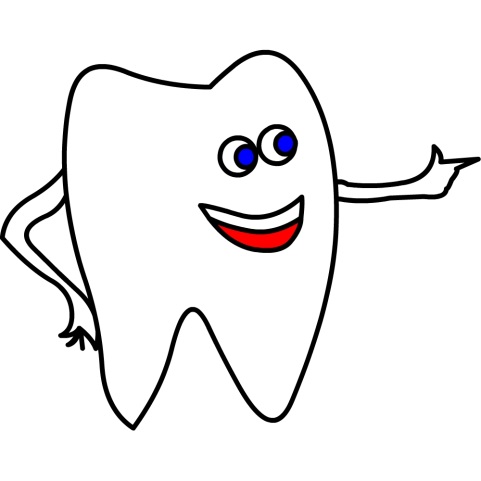 Wir bieten:Leistungsorientierte EntlohnungJunges, dynamisches TeamFachgerechte Aus- und Weiterbildung		Du findest das cool?Dann bewirb Dich schnell – Wir freuen uns auf ein Bewerbungsgespräch und einen Schnuppertagmit Dir in unserer Praxis!Ordination Dr. Ulrike FürntrathDorfgasse 55203 Henndorf am WallerseeTel: 06214-6088e-mail: ordination-fuerntrath@sbg.at